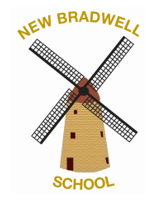 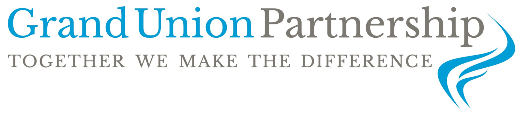 HEAD TEACHERGuidelines for ApplicantsThe person specification indicates the criteria we shall use in the short listing and selection process.  These guidelines are designed to give you every opportunity to make a full and focused written application.  Please follow them carefully.Application FormThis is a key document and an important means of assessing your suitability.  It will read by all members of the Selection Panel.Please feel free to include additional rows within the application form, if you need them, to enable you to provide all of the information that has been requested.Please ensure that you have completed all sections of the application form prior to submitting it.  Please note that CVs will not be considered, the information must be presented in the application form provided.The Supporting LetterPlease produce a supporting letter to accompany your application form. The supporting letter should not exceed 1,500 words and outline how your experiences to date will support you to demonstrate the skills and attributes detailed in the person specification. The Selection Panel will be keen to understand:Your leadership achievements to dateWhat your priorities would be in this next phase of New Bradwell School’s journey The Selection Panel will be looking to understand your values and how these are likely to shape continued developments in relation to:the quality of teachingthe progress that children make at the school and the standards that they achieveSubmitting your applicationYour completed application should be submitted by the closing date of 24th February 2023Interviews will take place on 7th & 8th March 2023Applications should be sent to:recruitment@grandunionpartnership.orgRecruitmentGrand Union Partnershipc/o New Bradwell SchoolBounty Street New BradwellMilton KeynesMK13 0BQSafeguarding ChildrenThe Grand Union Partnership is committed to safeguarding and promoting the welfare of children in our care. Please note that:If shortlisted references will be taken up prior to interview in line with our safer recruitment policy.The successful applicant will be subject to both an enhanced DBS check and a section 128 check, given that this vacancy is a leadership role.Thank youWe look forward to receiving your application and supporting letter, which we will consider very carefully.  We recognise that the completion of the application form and letter can take a substantial amount of your time.  For this we thank you and wish you good luck.  